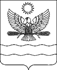 КРАСНОДАРСКИЙ КРАЙБЕЛОРЕЧЕНСКИЙ РАЙОНСОВЕТ ВЕЛИКОВЕЧНЕНСКОГО СЕЛЬКОГО ПОСЕЛЕНИЯБЕЛОРЕЧЕНСКОГО РАЙОНА51 СЕССИЯ 4 СОЗЫВАРЕШЕНИЕ  от 27.02.2023                                                                                                                 № 132                                 село ВеликовечноеОб обнародовании проекта решения о внесении измененийв Устав Великовечненского сельского поселения Белореченского района Рассмотрев проект решения о внесении изменений в Устав Великовечненского сельского поселения Белореченского района, представленный главой Великовечненского сельского поселения Белореченского района, в целях приведения в соответствии с действующим законодательством  Устава Великовечненского сельского поселения Белореченского района, в соответствии с частью 2 статьи 28, статьей 44 Федерального закона от 6 октября 2003 года № 131-ФЗ «Об общих принципах организации местного самоуправления в Российской Федерации», руководствуясь статьей 26 Устава Великовечненского сельского поселения Белореченского района, Совет Великовечненского сельского поселения Белореченского района, РЕШИЛ:1. Обнародовать проект решения Совета Великовечненского сельского поселения Белореченского района «О внесении изменений в Устав Великовечненского сельского поселения Белореченского района» (приложение №1). 2. Назначить проведение публичных слушаний по  обсуждению проекта решения  о внесении изменений в Устав Великовечненского сельского поселения Белореченского района на 20 апреля 2023 года.3. Создать оргкомитет по проведению публичных слушаний по обсуждению проекта решения о внесении изменений в Устав Великовечненского сельского поселения Белореченского района (приложение № 2).4. Утвердить Порядок учета предложений и участия граждан в обсуждении проекта решения о внесении изменений в Устав Великовечненского  сельского поселения Белореченского района (приложение № 3).5. Создать рабочую группу по учету предложений по проекту решения о внесении изменений в Устав Великовечненского  сельского поселения Белореченского района и утвердить ее состав (приложение № 4).6. Общему отделу администрации Великовечненского сельского поселения  Белореченского района (Горбатенко) обнародовать решение Совета  в установленном порядке.7. Контроль за выполнением настоящего решения возложить на комиссию по вопросам местного самоуправления, законности, правопорядка и защиты прав граждан Совета Великовечненского  сельского поселения Белореченского района (Сазонова).8. Настоящее решение вступает в силу со дня его обнародования в установленном порядке.ПРИЛОЖЕНИЕ № 1к решению СоветаВеликовечненского сельского поселения Белореченского  района от  27.02. 2023 года№ 132КРАСНОДАРСКИЙ КРАЙБЕЛОРЕЧЕНСКИЙ РАЙОНСОВЕТ ВЕЛИКОВЕЧНЕНСКОГО СЕЛЬКОГО ПОСЕЛЕНИЯБЕЛОРЕЧЕНСКОГО РАЙОНА____ СЕССИЯ 4 СОЗЫВАРЕШЕНИЕ  от _____________                                                                                                        № ______                                село ВеликовечноеО внесении изменений в Устав Великовечненского сельского поселенияБелореченского  районаВ целях приведения Устава  Великовечненского  сельского поселения Белореченского  района в соответствие с действующим законодательством, в соответствии с пунктом 1 части 10 статьи 35, статьей 44 Федерального закона от 6 октября 2003 года № 131-ФЗ "Об общих принципах организации местного самоуправления в Российской Федерации" Совет Великовечненского  сельского поселения Белореченского  района РЕШИЛ:1. Внести в Устав Великовечненского  сельского поселения Белореченского  района принятый решением Совета Великовечненского  сельского поселения Белореченского  района  от 28 апреля 2017 года № 99 (в редакции решения Совета Великовечненского сельского поселения Белореченского района от (в редакции решения Совета Великовечненского сельского поселения Белореченского района от 14 мая 2018 года  № 130,  от 02 августа 2019 года  № 175, от 09 октября 2020 года № 39, от 11 июня 2021 года № 66, от 24.05.2022 года № 106), изменения согласно приложению.2. Контроль за выполнением настоящего решения возложить на начальника общего отдела администрации Великовечненского сельского поселения Белореченского района (Горбатенко).3. Настоящее решение вступает в силу на следующий день после дня его официального опубликования, произведенного после государственной регистрации.Приложение к решениюСовета Великовечненского сельского поселения Белореченского  районаот ________________ №_____Измененияв Устав Великовечненского сельского поселения Белореченского  района1. В части 10 статьи 21.2 "Инициативные проекты" слова "главы администрации (губернатора)" заменить словом "Губернатора".2. Статью 24 "Совет поселения" дополнить частью 9 следующего содержания:"9. К депутатам, замещающим должность в Совете, относятся председатель Совета, его заместитель (заместители), председатель комитета (комиссии) Совета и его заместитель (заместители).".3. В части 6 статьи 25 "Статус депутата Совета" слова "главы администрации (губернатора)" заменить словом "Губернатора".4. Статью 25 "Статус депутата Совета" дополнить частью 6.1 следующего содержания:"6.1. Полномочия депутата Совета прекращаются досрочно решением Совета в случае отсутствия депутата Совета без уважительных причин на всех заседаниях Совета в течение шести месяцев подряд.".5. В подпункте "б" пункта 2 части 8 статьи 31 "Глава поселения" слова "главы администрации (губернатора)" заменить словом "Губернатора".6. Часть 4 статьи 32 "Полномочия главы поселения" изложить в следующей редакции:"4. Один раз в год не позднее четырех месяцев после окончания календарного года глава поселения представляет Совету ежегодный отчет о результатах своей деятельности, деятельности администрации поселения, в том числе о решении вопросов, поставленных Советом.По итогам рассмотрения ежегодного отчета Совет принимает решение об утверждении или не утверждении результатов деятельности главы поселения. По результатам оценки Советом ежегодного отчета главы поселения, деятельность главы поселения может быть признана неудовлетворительной.Отчет подлежит размещению на официальном сайте поселения в информационно-телекоммуникационной сети "Интернет" в течение пяти рабочих дней со дня принятия решения Совета.В случае отсутствия возможности разместить отчет на официальном сайте поселения, отчет размещается на официальном сайте муниципального образования Белореченский  район.".7. В части 3 статьи 33 "Досрочное прекращение полномочий главы поселения" слова "главы администрации (губернатора)" заменить словом "Губернатора".8. Пункт 5 статьи 39 "Полномочия администрации в сфере регулирования земельных, лесных, водных отношений" признать утратившим силу.9. Статью 45 "Муниципальные должности и должности муниципальной службы" изложить в следующей редакции: "Статья 45. Должности муниципальной службы1. Должность муниципальной службы - должность в органе местного самоуправления, который образован в соответствии с уставом поселения, с установленным кругом обязанностей по обеспечению исполнения полномочий органа местного самоуправления или лица, замещающего муниципальную должность.2. Должности муниципальной службы устанавливаются правовыми актами органов местного самоуправления поселения в соответствии с Законом Краснодарского края от 08.06.2007 № 1243-КЗ "О Реестре должностей муниципальной службы в Краснодарском крае".3. При составлении и утверждении штатного расписания органа местного самоуправления используются наименования должностей муниципальной службы, предусмотренные Законом Краснодарского края от 08.06.2007 № 1243-КЗ "О Реестре должностей муниципальной службы в Краснодарском крае".".10. Абзац второй части 10 статьи 70 "Муниципальные заимствования, муниципальные гарантии" после слов "включаются в состав муниципального долга" дополнить словами "в сумме фактически имеющихся у принципала обязательств, обеспеченных муниципальной гарантией, но не более суммы муниципальной гарантии".11. Часть 4 статьи 74 "Управление муниципальным долгом" изложить в следующей редакции:"4. Информация о долговых обязательствах (за исключением обязательств по муниципальным гарантиям) вносится финансовым органом поселения в муниципальную долговую книгу в срок, не превышающий пяти рабочих дней с момента возникновения соответствующего обязательства.Информация о долговых обязательствах по муниципальным гарантиям вносится финансовым органом поселения в муниципальную долговую книгу в течение пяти рабочих дней с момента получения этим органом сведений о фактическом возникновении (увеличении) или прекращении (уменьшении) обязательств принципала, обеспеченных муниципальной гарантией.В муниципальную долговую книгу вносятся сведения об объеме долговых обязательств поселения по видам этих обязательств, о дате их возникновения и исполнения (прекращения по иным основаниям) полностью или частично, формах обеспечения обязательств, а также иная информация, состав которой, порядок и срок ее внесения в муниципальную долговую книгу устанавливаются администрацией.В муниципальной долговой книге в том числе учитывается информация о просроченной задолженности по исполнению муниципальных долговых обязательств.".12. В статье 78 "Удаление главы поселения в отставку" слова "глава администрации (губернатор)" в соответствующих падежах заменить словом "Губернатор" в соответствующих падежах.ПРИЛОЖЕНИЕ № 2к решению Совета Великовечненскогосельского поселенияБелореченского районаот  27.02.2023  года №  132С О С Т А Воргкомитета по проведению публичных слушаний по обсуждению проекта решения о внесении изменений в Устав Великовечненского сельского поселения Белореченского района1. Кальченко Наталия Ивановна  – председатель Совета Великовечненского сельского поселения Белореченского района2. Сазонова Елена Ивановна – заместитель председателя Совета Великовечненского сельского поселения Белореченского района, председатель комиссии по вопросам местного самоуправления, законности, правопорядка и защиты прав граждан Совета Великовечненского  сельского поселения Белореченского района3. Аникеев Сергей Александрович   –  депутат Совета Великовечненского сельского поселения. Белореченского района4. Горбатенко Елена Александровна –  начальник  общего отдела администрации	Великовечненского сельского поселения. Белореченского района  5. Рудяк Сергей Александрович  –  начальник финансового отдела администрации Великовечненского сельского поселения. Белореченского района6. Горбанева Ирина Анатольевна – председатель Совета ТОС «Северный»ПРИЛОЖЕНИЕ № 3к решению Совета Великовечненскогосельского поселенияБелореченского районаот  27.02.2023  года №  132ПОРЯДОКучета предложений и участия граждан по обсуждению проекта решения о внесении изменений в Устав Великовечненского сельского поселения  Белореченского района1. Население Великовечненского сельского поселения Белореченского района с момента обнародования  проекта решения о внесении изменений в Устав Великовечненского сельского поселения Белореченского района вправе участвовать в его обсуждении в следующих формах:1)  проведения собраний граждан по месту жительства;2) массового обсуждения проекта решения о внесении изменений и дополнений в Устав Великовечненского сельского поселения  Белореченского района в порядке, предусмотренном настоящим Порядком; 3) проведения публичных слушаний по проекту решения о внесении изменений в Устав Великовечненского сельского поселения Белореченского района;4) в иных формах, не противоречащих действующему законодательству.2. Предложения о дополнениях и (или) изменениях по обнародованному проекту решения о внесении изменений в Устав Великовечненского сельского поселения Белореченского района (далее - предложения), выдвинутые населением на публичных слушаниях, указываются в итоговом документе публичных слушаний, который передается в рабочую группу по учету предложений по проекту решения о внесении изменений и дополнений в Устав Великовечненского сельского поселения Белореченского района (далее – рабочая группа).3. Предложения населения к обнародованному проекту решения о внесении изменений в Устав Великовечненского сельского поселения Белореченского района могут вноситься в течение 20 дней со дня его обнародования в рабочую группу и рассматриваются ею в соответствии с настоящим Порядком.4. Внесенные предложения регистрируются рабочей группой.5. Предложения должны соответствовать Конституции Российской Федерации, требованиям Федерального закона от 06.10.2003 № 131-ФЗ "Об общих принципах организации местного самоуправления в Российской Федерации", федеральному законодательству, законодательству Краснодарского края.6. Предложения должны соответствовать следующим требованиям:1) обеспечивать однозначное толкование положений проекта  решения о внесении изменений и дополнений в Устав Великовечненского сельского поселения Белореченского района.2) не допускать противоречие либо несогласованность с иными положениями устава Великовечненского сельского поселения Белореченского района. 7. Предложения, внесенные с нарушением требований и сроков, предусмотренных настоящим Порядком, по решению рабочей группы могут быть оставлены без рассмотрения. 8. По итогам изучения, анализа и обобщения внесенных предложений рабочая группа составляет заключение.9. Заключение рабочей группы на внесенные предложения должно содержать следующие положения:1) общее количество поступивших предложений;2) количество поступивших предложений, оставленных в соответствии с настоящим Порядком без рассмотрения;3) отклоненные предложения ввиду несоответствия требованиям, предъявляемым настоящим Порядком;4) предложения, рекомендуемые рабочей группой к отклонению;5) предложения, рекомендуемые рабочей группой для внесения в текст проекта решения о внесении изменений и дополнений в Устав Великовечненского сельского поселения Белореченского района.10. Рабочая группа представляет в Совет Великовечненского сельского поселения Белореченского района свое заключение и материалы деятельности рабочей группы с приложением всех поступивших предложений. 11. Перед решением вопроса о принятии (включении в текст проекта решения о внесении изменений в Устав Великовечненского сельского поселения Белореченского района) или отклонении предложений Совет Великовечненского сельского поселения Белореченского района в соответствии с регламентом заслушивает доклад председателя Совета  Великовечненского сельского поселения Белореченского района либо уполномоченного члена рабочей группы о деятельности рабочей группы.12. Итоги рассмотрения поступивших предложений с обязательным содержанием принятых (включенных в решение о внесении изменений в Устав Великовечненского сельского поселения Белореченского района) предложений подлежат официальному обнародованию.ПРИЛОЖЕНИЕ № 4к решению Совета Великовечненскогосельского поселенияБелореченского районаот  271.02.2023  года № 132С О С Т А Врабочей группы по учету предложений по проекту решения о внесении изменений в Устав Великовечненского сельского поселения Белореченского района1. Кальченко Наталия Ивановна – председатель Совета Великовечненского сельского поселения Белореченского района2. Сазонова Елена Ивановна – заместитель председателя Совета Великовечненского сельского поселения Белореченского района, председатель комиссии по вопросам местного самоуправления, законности, правопорядка и защиты прав граждан Совета Великовечненского  сельского поселения Белореченского района3. Аникеев Сергей Александрович   –  депутат Совета Великовечненского сельского поселения. Белореченского района4. Горбатенко Елена Александровна –  начальник  общего отдела администрации	Великовечненского сельского поселения Белореченского района  5. Рудяк Сергей Александрович  –  начальник финансового отдела администрации Великовечненского сельского поселения Белореченского района6. Горбанева Ирина Анатольевна – председатель Совета ТОС «Северный»Глава Великовечненского сельского поселения Белореченского  районаПредседатель Совета Великовечненского сельского поселения Белореченского  района______________К.В. Степаненко ______________Н.И. КальченкоГлава Великовечненского сельского поселения Белореченского  районаПредседатель Совета Великовечненского сельского поселения Белореченского  района ______________     К.В. Степаненко ______________      Н.И. Кальченко